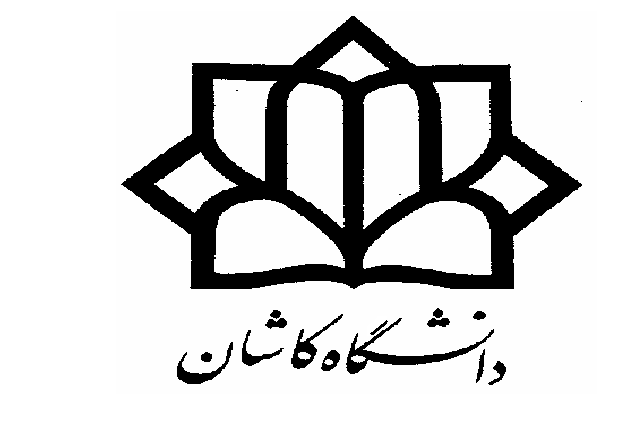 Request to Approve Thesis1) Student Details:                                   Name and Surname:                                                   Student Number:                                                                                                 Faculty Name:                                                                                                           Program and Major Name:                                                       Address:   2) Supervisor and Advisors’ Details: 2-1) Supervisor Details:2-2) Advisor Details:3) Thesis Details:3-1) Research Title:                                                                     3-2) Research Type:   3 – 3) Keywords:3-4) Research Description:3-4-1) Subject3-4-2: Field, Background and History of the Subject3-4-3: Objectives/Aims3-4-4) Importance and Merits Considering Achievements Envisaged3-5) Hypothesis/Specific Questions:3-6) Methodology:3-7) Schedule: 3-8) References:  Thesis Approved MinutesM.A.         M.SC.Ph.D.    Name and Surname   Name and SurnameSpecializationAcademicRankFacultyEducational GroupNumber of Thesis SupervisedNumber of Thesis SupervisedNumber of Thesis Currently Under SupervisionNumber of Thesis Currently Under Supervision   Name and Surname   Name and SurnameSpecializationAcademicRankFacultyEducational GroupM.A/ M.ScPh.D.M.A/ M.ScPh.D.12   Name and Surname   Name and SurnameSpecializationAcademicRankFacultyEducational GroupNumber of Thesis SupervisedNumber of Thesis SupervisedNumber of Thesis Currently Under SupervisionNumber of Thesis Currently Under Supervision   Name and Surname   Name and SurnameSpecializationAcademicRankFacultyEducational GroupM.A/ M.ScPh.D.M.A/ M.ScPh.D.12Applied                  B) Fundamental                       C) Developmental                                                           1)                                                          2)                                              3)         4)                                                          5)         Thesis Title:Student Full Name:                                          Signature:                      Date:                                                                                                    Supervisor Full Name:                                    Signature:                      Date:Advisor Full Name:                                          Signature:                     Date:                                                                                                                                                                                                                                                                                The proposal for the above titled thesis was discussed and approved by the postgraduate education council at  ……………………….educational group dated……….. .        Department            HeadThe proposal for the above titled thesis was discussed and approved by the postgraduate education council at the Faculty of  …………………..    dated …………….  .          Faculty         Head  The proposal for the above titled thesis was discussed and approved by the Postgraduate Education Council at the University of Kashan, dated …………….  .       Post Graduate Education Director             University of Kashan